Un peu d’histoire…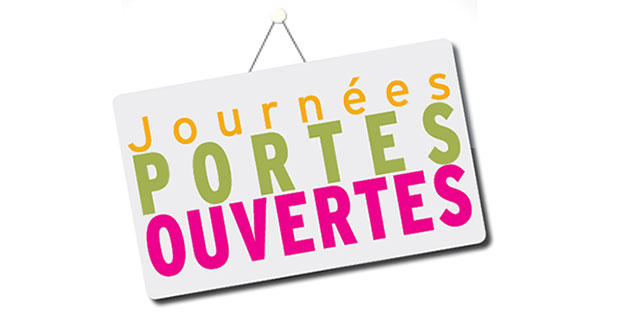 L’Association Paul Guinot, reconnue d’utilité publique, défend depuis 1928 le principe de l’insertion par le travail. Son centre de réadaptation professionnelle propose ainsi aux personnes déficientes visuelles un accompagnement et des formations adaptées. Elle s’implique aussi pour soutenir l’évolution des lois et des mentalités face au handicap. Son fondateur, Paul Guinot (1884- 1969), lui-même non voyant, a dédié son existence à cette cause.			Informations pratiquesCoordonnées :Centre de Réadaptation Professionnelle Paul et Liliane Guinot 24-26 Bd Chastenet de Géry - 94800 VillejuifTel : 01 46 78 01 00 Accès :               Métro Ligne 7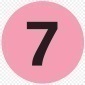 Arrêt : Villejuif Léo LagrangeSortie Avenue de Paris côté pair Bus 131 Navette Ambroise Croizat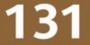 A prendre à porte d’Italie ou au métro Kremlin BicêtreDirection Rungis, arrêt Les coquettes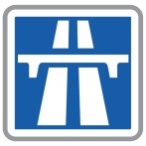 Par autorouteAutoroute A6, sortie Villejuif-ArcueilDirection Place du 8 mai 1945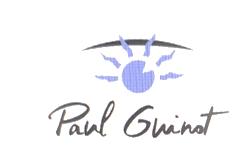 Jeudi 11 février 2021De 9h00 à 17h00VISITE DE L’ETABLISSEMENTPRESENTATION DES FORMATIONSINSCRIPTION ET ACCOMPAGNEMENTDEMONSTRATIONS D’OUTILS ADAPTES ET ATELIERSECHANGES AVEC LES ENSEIGNANTS ET LES EQUIPES PLURIDISCIPLINAIRESRENCONTRES AVEC LES STAGIAIRES⚠ Compte-tenu de la situation sanitaire, le centre ne sera pas en mesure de proposer son service de restauration aux visiteurs. ⚠Inscription en ligne sur www.guinot.asso.fr ou po@guinot.asso.fr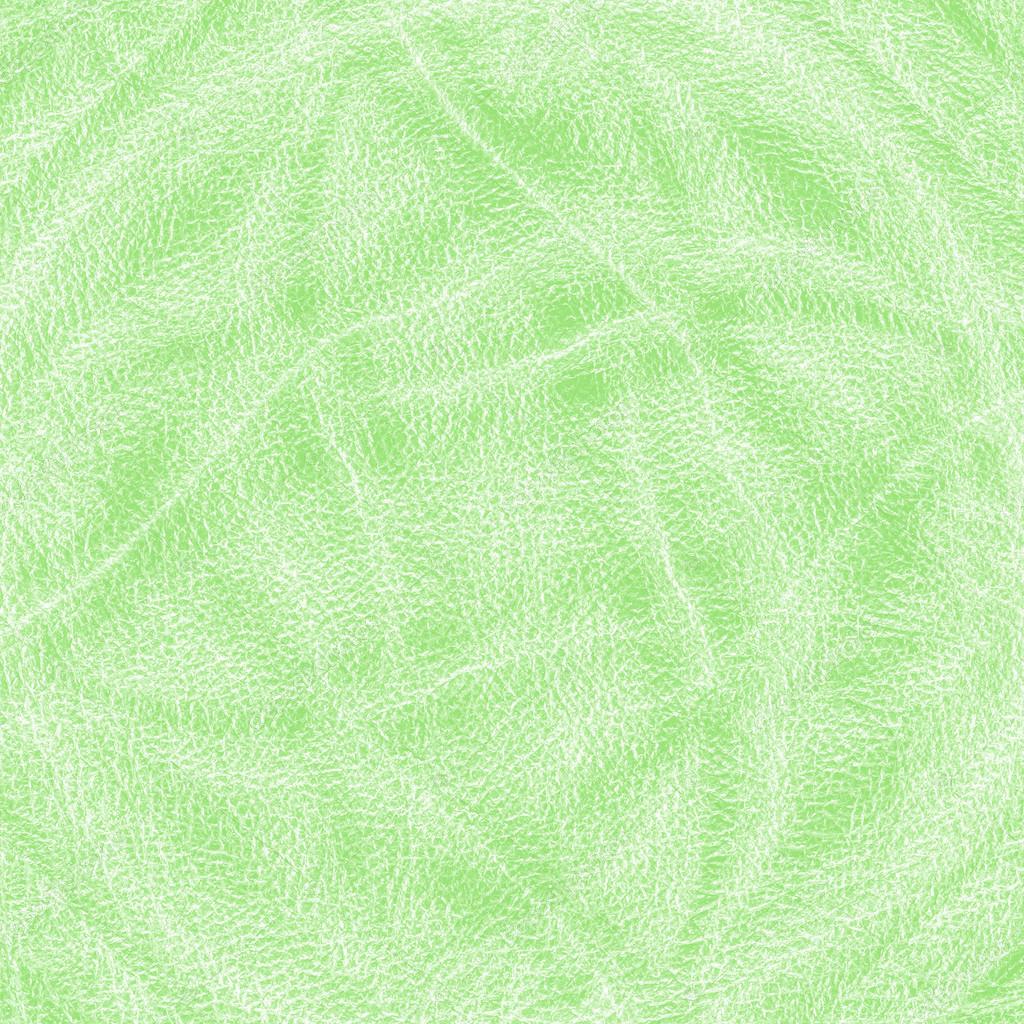 Centre de Réadaptation Professionnelle Paul et Liliane GUINOTFormation professionnelle pour déficients visuelsLes prestations du centrePaul et Liliane GuinotFORMATIONS DIPLOMANTES ET CERTIFIANTESMasseur-kinésithérapeute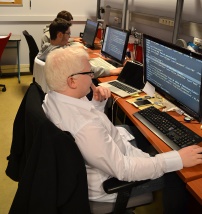 Développeur web et web mobileConseiller relations clients à distancePREPARATOIRES Préparation aux formations qualifiantes (renforcement des savoirs fondamentaux, utilisation des outils adaptés, élaboration du projet professionnel)parcours outils d’adaptation (braille, outils de compensation technique, bureautique)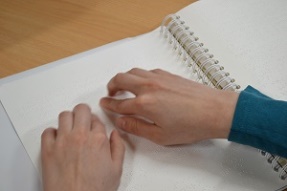 SOUTIEN PEDAGOGIQUECentre de documentationService de transcriptionACCOMPAGNEMENT COMPLÉMENTAIREConsolidation des techniques de déplacement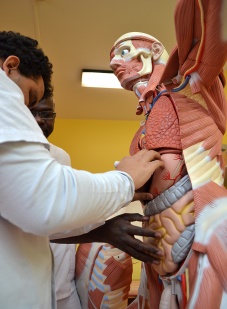 Éducation à la santéAccompagnement administratif et socialEncadrement de pratiques sportivesDéveloppement de la compensation du handicap Soutien psychologiqueINSERTION PROFESSIONNELLEAccompagnement à la recherche de stages et d’emploi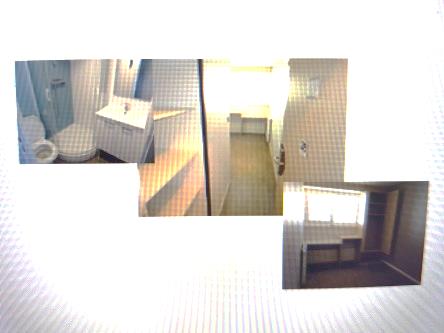 SERVICES AUX ENTREPRISESFormations sur mesure Adaptations au poste de travailConseils en aides techniquesAppuis aux projets professionnelsBilans de compétencesSensibilisations des équipes à la déficience visuelle SERVICE HOTELIERHébergement : internat +appartement : 69 placesRestauration et cuisineLaverie